                                     План подготовки и проведения мероприятий, приуроченных к празднованию 79-й годовщины Победы в Великой Отечественной войне 1941-1945-годов, на 2024 год.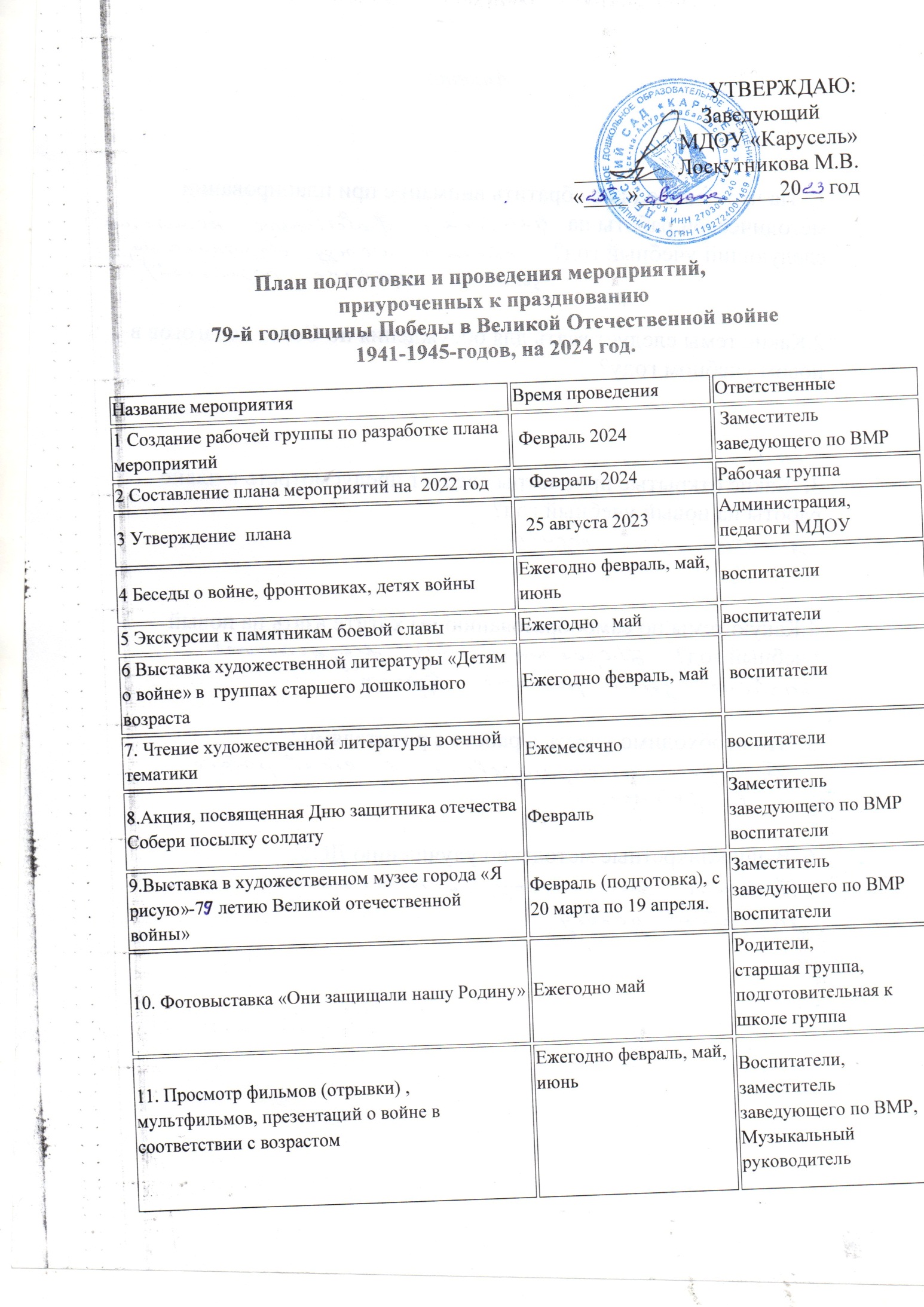 Утверждаю:                                  Заведующий   МДОУ «Карусель»  _________ Лоскутникова М.В.«____»_____________20__ год Название мероприятияВремя проведенияОтветственные1 Создание рабочей группы по разработке плана мероприятий Февраль 2024 Заместитель заведующего по ВМР2 Составление плана мероприятий на  2022 год   Февраль 2024Рабочая группа3 Утверждение  плана  25 августа 2023Администрация, педагоги МДОУ4 Беседы о войне, фронтовиках, детях войныЕжегодно февраль, май, июньвоспитатели5 Экскурсии к памятникам боевой славыЕжегодно   майвоспитатели6 Выставка художественной литературы «Детям о войне» в  группах старшего дошкольного возрастаЕжегодно февраль, май воспитатели7. Чтение художественной литературы военной тематикиЕжемесячновоспитатели8.Акция, посвященная Дню защитника отечестваСобери посылку солдатуФевральЗаместитель заведующего по ВМРвоспитатели9.Выставка в художественном музее города «Я рисую»-79 летию Великой отечественной войны»Февраль (подготовка), с 20 марта по 19 апреля.Заместитель заведующего по ВМРвоспитатели10. Фотовыставка «Они защищали нашу Родину»Ежегодно майРодители,старшая группа, подготовительная к школе группа11. Просмотр фильмов (отрывки) , мультфильмов, презентаций о войне в соответствии с возрастом  Ежегодно февраль, май,   июньВоспитатели,   заместитель заведующего по ВМР,Музыкальный руководитель12. Военная игра «Зарница» (старший дошкольный возраст)Тематические НОД «23 февраля» (группа раннего возраста, средняя группа)Спортивный праздник « Мы защитники»(2 младшая группа)Утренники, посвящённые 9 маю Дню победы (старший дошкольный возраст).Тематические НОД, посвящённые 9 маю Дню победы.(младший дошкольный возраст) февраль  февральмайВоспитатели,        заместитель заведующего по ВМРмузыкальный руководитель13. Выставка рисунков по произведениям военной тематики «Наша родина сильна, охраняет мир она»февраль, май 2024 ВоспитателиСтаршие группы14 Викторина «День Победы» май   ВоспитателиСтаршие группы15. Конкурс чтецов «Хотят ли русские войны»    май  2024 Воспитатели16. Семейные альбомы « Прадед мой когда- то воевал»Ежегодно апрель – май   ВоспитателиВсе группы17. Оформление методического материала о войне для создания проекта «Поклонимся великим тем годам» В течении года Воспитатели,   заместитель заведующего по ВМР18. Посещение Краеведческого музея  г.Комсомольска-на-Амуре детьми старшего дошкольного возраста.  Беседа экскурсовода Краеведческого музея «Защитники Дальнего востока.»Ежегодно апрель, май  Воспитатели,   заместитель заведующего по ВМР19.Оформление тематических альбомов:Оружие и техника ВОВНаграды ВОВГорода-героиБлокада ЛенинградаДорога жизниДети герои ВОВ В течении года. Воспитатели,   заместитель заведующего по ВМР20.Создание мини-музея воинской славы. Апрель   Воспитатели,   заместитель заведующего по ВМР21. Неделя воинской славыЕжегодно  май Воспитатели,   заместитель заведующего по ВМР22.«Спасибо за Мир!» изготовление поздравительных открыток ветеранам ВОВ, детям войны, труженикам тылаМарт-апрель   Воспитатели,   заместитель заведующего по ВМР23.Беседы с войнами –железнодорожниками воспитанников детского сада. майВоспитатели,   заместитель заведующего по ВМР24. Встречи с ветеранами и детьми войны   «Какими мы были» Краевого Дома ветеранов(поздравления, беседы, вручение подарков)Май    Воспитатели,   заместитель заведующего по ВМР,музыкальный руководитель25.Проведение конкурса военной песни и стихов среди  сотрудников дошкольного учреждения.  май Воспитатели,   заместитель заведующего по ВМР,музыкальный руководитель26. Презентация проекта «Поклонимся великим тем годам»Май   Воспитатели,   заместитель заведующего по ВМР.27.Парад победы  МайВоспитатели,   заместитель заведующего по ВМР,музыкальный руководитель